3.04.2024ПОМОЩЬ бойцам СВОПостоянные участники ЦОСП также являются активными помощниками волонтерской группы «Открытые сердца», они плетут сети, нащлемники, делают окопные свечи, изготавливают марлевые салфетки для госпиталей, шьют бандажи, балаклавы, органайзеры для госпиталей и блиндажей. С их помощью на фронт отправлено уже 18 сетей.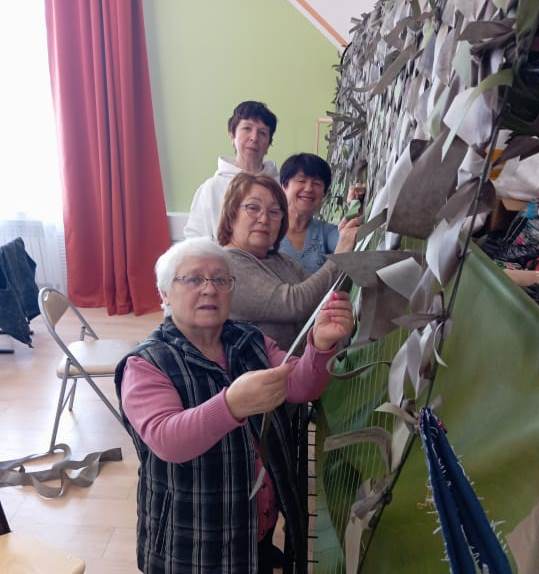 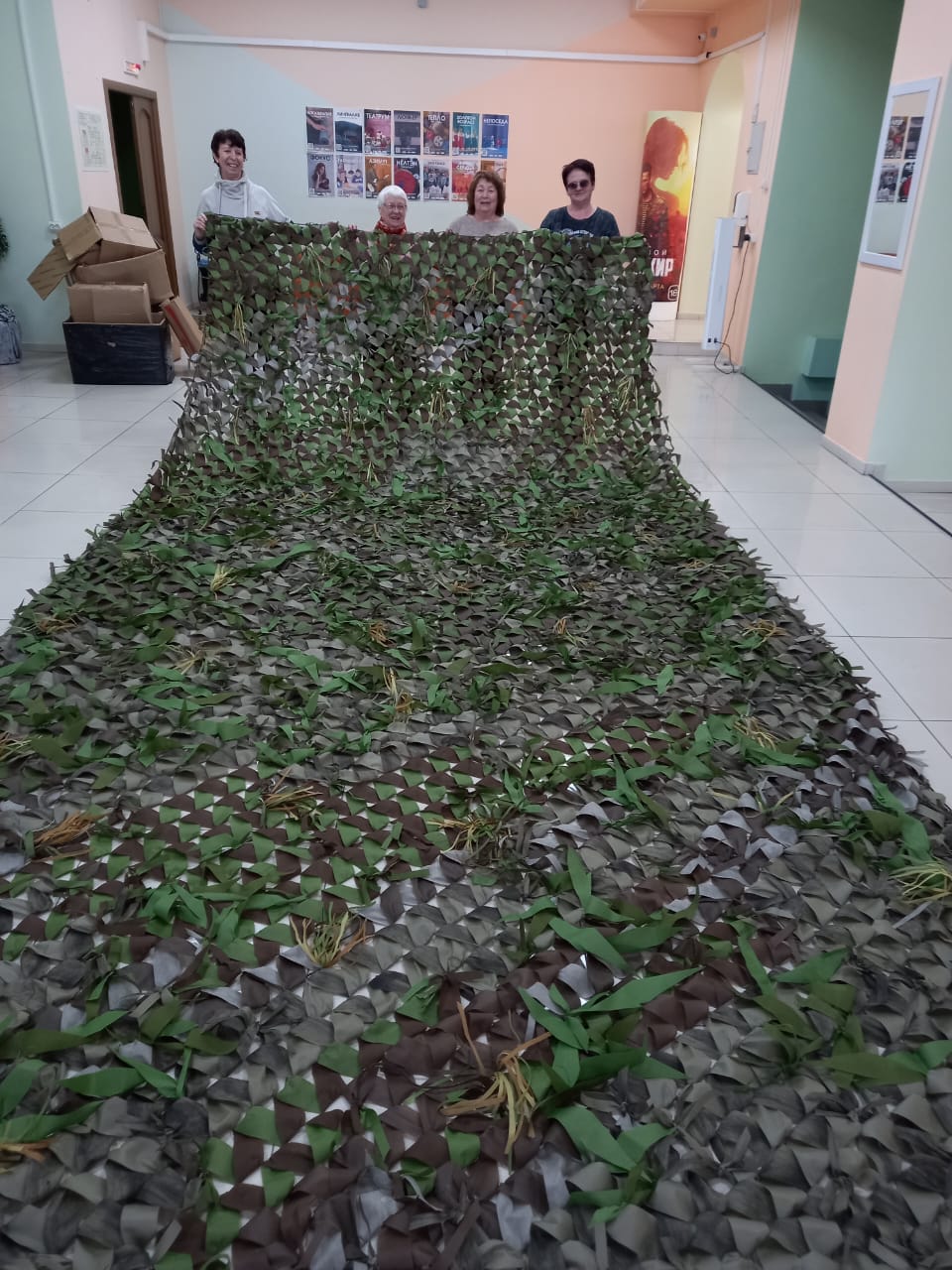 